Press release
u::Lux – turnkey building automation solution New cooperation partners– new technical possibilities– simple and cost effective 

The alonco GmbH from Wangen/Allgaeu offers together with u::Lux a new building automation solution, which is delivered already preconfigured in a ready-to-connect control cabinet.

The Polish system integrator DOMIQ combines with an efficient automation method many of the most frequent subsystems of building automation in one complete solution.  

Due to the complete implementation into the systems of alonco GmbH and DOMIQ, the intelligent u::Lux Switch becomes a simple complete solution for demanding building technology in Smart Home and Smart Building projects. 
The alonco - u::Lux solution reduces the effort involved in an intelligent building to a minimum. The electrician connects the preconfigured control cabinet and you already operate light, shading, room climate and more with the u::Lux Switch. This combination of best BECKHOFF technology with DALI and SMI is a cost-effective HIGH-END alternative to KNX. alonco breaks new ground in planning with the alonco configurator. The smart tool for planners, architects and builders allows the calculation of construction costs and energy values (EnEV). Even performance specifications for electrical systems, heating, ventilation, cooling and shading can be easily planned and calculated. A planning, created with the alonco configurator, contains the entire turnkey home and building control technology.  

The integration of the u::Lux Switch into the DOMIQ solution, allows controlling all devices and variables available in the DOMIQ system, such as LCN, Modbus, BACnet, DALI, DMX-512, audio/video or any devices over TCP or UDP protocols. u::Lux Switches are automatically detected by the DOMIQ system when they are connected to the LAN. With u::Lux you control light, light scenes, heating, ventilation, air condition, shading, audio/TV and much more. u::Lux is now an additional way to control the DOMIQ system right after the native DOMIQ/Remote app (application for mobile devices) and DOMIQ/AirDisplay (app for desktop computers). The DOMIQ system offers huge potential for home automation integration and it’s used in a variety of applications, from small homes to office buildings and skyscrapers.
The u::Lux Switch is THE intelligent operating and display unit for building controls in the field of Smart Home and Smart Building. BECKHOFF, COMEXIO, evonHOME, WAGO and others have already successfully integrated u::Lux into their control solutions. The compact room controller (55x55mm) is available as IP-version for standardised Ethernet-network technology an as KNX-TP variant. www.u-lux.com387 words, 2.687 characters incl. spacesPress contact:
u::Lux GmbH
Carina Bachmaier
Rechtes Salzachufer 42
5020 Salzburg
E-Mail: c.bachmaier@u-lux.com
Tel.: +43/662/450351-13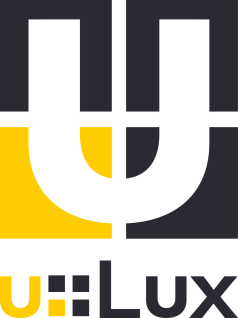 Press Resources, logos, product images & print templates:http://www.u-lux.com/press